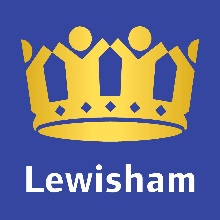 Notice of Application for a Club Premises Certificate made under Section 71 of the Licensing Act 2003Please take notice that I / we (name of applicant):Have made application to Lewisham Council for a new Club Premises Certificate in respect of (full postal address of the premises): The relevant licensable activities and proposed times to be carried on, on or from the premises are (please include all proposed start times and finish times)ANYONE WISHING TO OPPOSE THE APPLICATION MUST GIVE NOTICE IN WRITING TO LICENSING AUTHORITY, LONDON BOROUGH OF LEWISHAM, HOLBEACH OFFICE, 9 HOLBEACH ROAD,LONDON SE6 4TW OR Email licensing@lewisham.gov.uk WITHIN 28 DAYS OF THE DATE OF THIS NOTICE, SPECIFYING THE GROUNDS OF OPPOSITION.   THE APPLICATION CAN ALSO BE VIEWED AT THE ABOVE ADDRESS DURING OFFICE HOURS BY APPOINTMENT.IT IS AN OFFENCE KNOWINGLY OR RECKLESSLY TO MAKE A FALSE STATEMENT IN CONNECTION WITH AN APPLICATION. THE MAXIMUM FINE FOR WHICH A PERSON IS LIABLE ON SUMMARY CONVICTION FOR THE OFFENCE IS £5000.Persons objecting to the grant of licences must be prepared to attend in person at a hearing before a committee of the Council.NOTE: Your objection will form part of the committee report and forwarded to the applicant.  Please let us know if you have a valid reason for your personal details to be removed.(This notice must be completed and on the same day on which the application is made must be exhibited on a conspicuous part of the premises where it can easily be seen and read by persons in the street.  The notice must be kept exhibited for not less than 28 days.)DaysStart Time Finish TimeThe supply of alcohol by or on behalf of a club to, or to the order of, a member of the club:The provision of regulated entertainment:The provision of late night refreshment:Opening Hours: